DOSIER DE PRENSA Y COMUNICACIÓNCOORDINA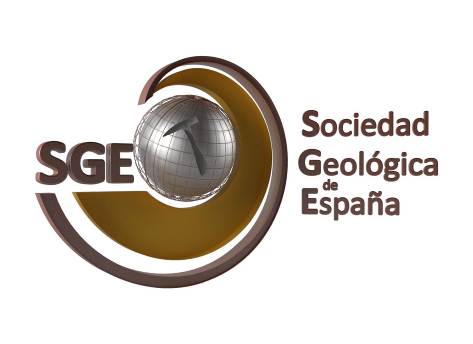 COLABORAN¿Qué es Geolodía 12?La celebración de Geolodía pretende ser una iniciativa de divulgación de la geología y de la profesión del geólogo a través de una de sus facetas más atrayente para el público en general, las excursiones de campo. La edición del año 2012 de Geolodía ofrecerá un conjunto de excursiones, a razón de una por provincia, el domingo 6 de Mayo de 2012. Todas serán totalmente gratuitas y guiadas por geólogos pertenecientes a diversas instituciones, sociedades y asociaciones científicas. Las excursiones serán abiertas a todo tipo de público, sea cual sea el conocimiento de geología de los asistentes. Esta acción de divulgación cubrirá todo el territorio nacional, a razón de una excursión por provincia, en lugares particularmente interesantes, didácticos y espectaculares desde el punto de vista geológico. Estos lugares abarcan desde los entornos de las ciudades hasta espacios naturales protegidos, pasando por “Lugares de Interés Geológicos” (LIG de la Ley 42/2007 del Patrimonio Natural y de la Biodiversidad).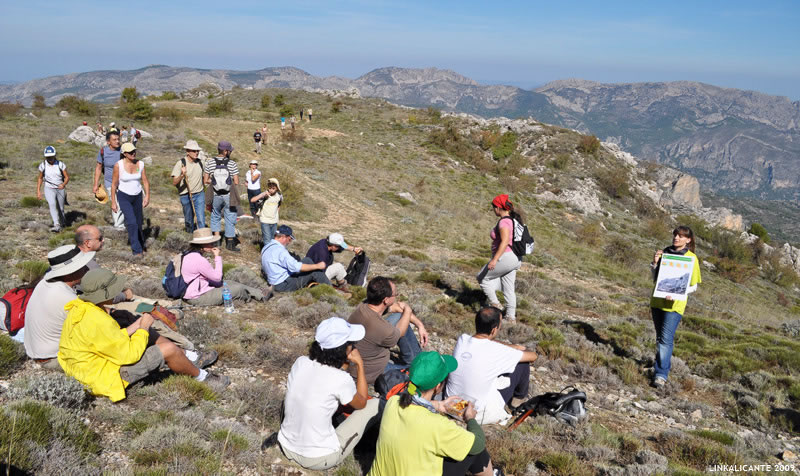 Geolodía 09 – Alicante en la Sierra de Aitana¿Cuáles son los objetivos de Geolodía 12?Con Geolodía 12 queremos promover las actividades siguientes:Observar con “ojos geológicos” el entorno en el que se asientan nuestras poblaciones y entender, a través de los efectos que tienen sobre la superficie, algunos de los procesos del funcionamiento de  sobre la que vivimos.Conocer nuestro rico y variado patrimonio geológico y tomar conciencia de la importancia y necesidad de protegerlo.Divulgar la labor de los geólogos y lo que estos, como científicos y profesionales, pueden aportar a la sociedad y a nuestro bienestar.Fomentar las vocaciones científicas de los jóvenes que acuden a este tipo de excursión.Geolodía 12 es una jornada que abre la puerta de entrada a nuestro laboratorio habitual, la naturaleza. Para el público en general, visitar un área determinada de la mano de profesionales de la geología no es común. Además, pensamos que las excursiones de campo representan la faceta más amena de la divulgación de las Ciencias de la Tierra. Varios centenares de monitores actuarán de intérpretes de la larga historia geológica de nuestro país. Para ello, se ha diseñado esta actividad que se caracteriza por ser:a) informal en cuanto al compromiso del destinatario, ya que no es necesario inscribirse;b) lúdica, al programar una actividad de excursionismo en la mañana de un domingo, con una duración de entre 3 y 4 horas;c) inteligible, por estar dirigida a públicos de todos los niveles, sin el requisito de tener una formación previa, yd) rigurosa, dado que está guiada por profesionales de la geología.Las cuestiones que se pueden tratar de explicar al público a lo largo de las diversas excursiones de Geolodía 12 son muy variadas:¿Cuáles son las rocas sobre las que vivimos?¿Cómo se han modelado los paisajes que nos rodean y cuáles son los procesos que producen paisajes que a veces nos sorprenden por su belleza?¿Cómo influye la geodiversidad sobre la biodiversidad?¿Qué es y cómo proteger nuestro patrimonio geológico?¿Cuáles los riesgos geológicos a los que nos podemos enfrentar (deslizamientos, inundaciones, terremotos, volcanes, …)?¿Cuáles son las aplicaciones de la geología, como utilizar nuestro conocimiento en hidrogeología, cartografía del subsuelo, geotecnia, etc...?¿Cuáles son los recursos naturales de los que disponemos, como aprovecharlos y gestionarlos correctamente?¿Por qué podemos ver fósiles y que revelan sobre la historia de la vida en ?¿Cuáles son las estructuras que revelan una deformación de la corteza terrestre?¿Cuáles son los efectos del funcionamiento de esa inmensa máquina de calor que es  sobre la superficie en la que vivimos?¿Quién promueve, coordina, colabora y/o organiza Geolodía 12?A nivel nacional, la entidad promotora y coordinadora de Geolodía 12 es: de España (SGE)Además, colaboran en la organización:  para la Enseñanza de las Ciencias de la Tierra (AEPECT)el Instituto Geológico y Minero de España (IGME)La organización a nivel provincial es tarea de los geólogos que llevan la excursión correspondiente. Pertenecen a diversas universidades, instituciones científicas, asociaciones culturales, colegios profesionales o administraciones autonómicas o provinciales, sin cuya colaboración no sería posible organizar esta actividad.¿Quién patrocina Geolodía 12?Numerosas entidades locales, tales como universidades, centros de investigación, fundaciones, museos, ayuntamientos, delegaciones provinciales y otros tipos de administraciones (parques naturales entre otros) patrocinan Geolodía 12.  Y por supuesto, quién haya aportado horas de trabajo y entusiasmo desinteresadamenteLa Fundación Española para la Ciencia y la Tecnología (FECYT), del Ministerio de Economía y Competitividad patrocina esta actividad a nivel nacional. ¿Cuál es el origen de Geolodía 12?	En los últimos años se han venido celebrando Geolodía en diversas provincias españolas. El origen de esta iniciativa se sitúa en la provincia de Teruel, cuando en el año 2005 el Instituto de Estudios Turolenses asumió su creación, propuesta desde  Paleontológico de Teruel-Dinópolis y  de Zaragoza. 	Recientemente se sumaron a esta iniciativa las provincias de Segovia, Valencia, Guadalajara, Teruel, Zaragoza, Huesca y Alicante, en esta última con la participación, en la edición de 2009, de más de 600 personas. 	El éxito creciente de participación en todos las ediciones de Geolodía a nivel provincial animó la Sociedad Geológica de España a dar un salto cualitativo y organizar en 2010 la primera edición de Geolodía a nivel nacional, enmarcándola en los eventos conmemorativos del Día internacional de la Madre Tierra (22 de abril). Así, la edición de 2010, titulada Geolodía 10 se hizo el domingo inmediatamente posterior a ese Día, el 25 de abril 2010. Se ofreció una excursión en treinta y seis provincias, con una asistencia total que alcanzó casi las 7.000 personas. 	En 2011, se consolidó esta actividad de divulgación de las Ciencias de la Tierra, y las cincuenta provincias españolas estuvieron cubiertas. De nuevo, miles de aficionados, adultos, jóvenes y niños, a lo largo y ancho de la geografía española disfrutaron de Geolodía 11, que tuvo lugar el domingo 8 de mayo. 	Este año, repetimos la experiencia. Esperemos que una vez más, Geolodía 12 sea una fiesta de la geología. ¿Como se desarrollará una excursión de Geolodía 12?	Todas las excursiones de Geolodía 12 serán organizadas y guiadas por geólogos. 	Serán gratuitas y abiertas a todos los públicos, de niños a adultos, independientemente de la formación que tenga. Básicamente, se trata de un corto paseo por el campo (se recomienda un buen calzado), con paradas explicativas de la geología del lugar, por lo que la mayoría de las excursiones se harán andando, desde una cita a la que el público llegará por sus propios medios. 	Salvo casos específicos en los que se utilizarán autocares contratados por la organización para trasladar a los visitantes de una parada a otra, no es necesario inscribirse con antelación a las excursiones.Por otro lado, se quiere aprovechar la celebración de Geolodía 12 para que sirva de marco para la organización, en las fechas cercanas, de otro tipo de actividades de divulgación de , como talleres, conferencias, exposiciones, cursos u otras actividades (ver programación específica de cada provincia).Geolodía 12:  Programa de excursionesLas instituciones que coordinan y colaboran con Geolodía 12: ¿Quiénes somos?Sociedad Geológica de España (SGE). Coordinadora de Geolodía 12	El objetivo principal de  es el de fortalecer y dinamizar la presencia de las Ciencias Geológicas en todos los ámbitos de la sociedad. Así, promueve, fomenta y difunde el conocimiento, progreso y aplicaciones de la geología; asesora en cuestiones geológicas, desde el punto de vista científico y educativo, a las entidades que lo requieran, y representa los intereses científicos de la comunidad geológica de España a nivel nacional e internacional.http://www.sociedadgeologica.esAsociación Española para  de las Ciencias de  (AEPECT).Colabora con Geolodía 12 Fue fundada en 1991 y es de ámbito estatal con una red territorial establecida en todas las Comunidades Autónomas. Además de su presencia en el estado español, se ha ido extendiendo por todo el ámbito latinoamericano.  es miembro fundador de  Education Organisation (IGEO).http://www.aepect.org/Instituto Geológico y Minero de España (IGME). Colabora con Geolodía 12 Fue creado con la denominación de "Comisión para  de Madrid y General del Reino", mediante Real Decreto de 12 de julio de 1849. Más tarde, en 1910, pasó a denominarse Instituto Geológico de España, y en 1927 se reorganiza, moderniza los laboratorios, se instala en su actual sede, y adquiere el nombre de Instituto Geológico y Minero de España. Entre sus objetivos figuran el estudio, investigación, análisis y reconocimientos en el campo de las Ciencias y Tecnologías de , la creación de infraestructura de conocimiento y la información y asesoramiento a la sociedad en general, en geología, hidrogeología, ciencias geoambientales y en recursos geológicos y minerales.http://www.igme.esPatrocinador a nivel nacional:Fundación Española para la Ciencia y la Tecnología (FECYT)La FECYT patrocina Geolodía 12, como actividad de divulgación de la geología, a través de su programa de Ayudas para el fomento de la Cultura científica y de la innovación (Convocatoria 2011).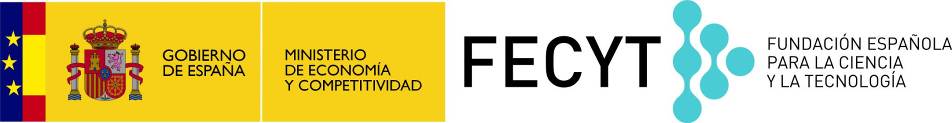 Más información y dirección de contactoEn la página web de la Sociedad, en su sección de Divulgación, se puede encontrar más información (http://www.sociedadgeologica.es/divulgacion_geolodia.html). Esta información se irá actualizando a medida que nos acerquemos a la fecha de Geolodía 12. También se puede descargar guías geológicas de ediciones anteriores de Geolodía.Para cualquier información sobre la coordinación a nivel nacional, contactar con: BlancPresidenta de  de España Departamento de GeodinámicaUniversidad de Granada – Facultad de Ciencias18071 Granadae-mail: acrespo@ugr.esTeléfonos: 958 244 030 – 680 755 675Para cualquier información sobre una excursión en particular, contactar con la persona que aparece en el Programa de Excursiones.Geolodía 12 en Granada ofrece una excursión por el centro de la ciudad para el reconocimiento de rocas y minerales en edificios históricos, recientes, esculturas, calles, aceras, jardines, mobiliario urbano.... Desde Bibrrambla pasando por Zacatín, Capilla Real, Plaza del Carmen, Fuente de las Batallas, Plaza del Campillo y Plaza Nueva. Dirigida al gran público y explicada por profesores e investigadores del Departamento de Mineralogía y Petrología de la Universidad de Granada. ¡Ven y conocerás de qué está hecha tu ciudad! 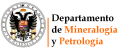 Toda la información en: http://www.ugr.es/~agcasco/geolodiagranada2012/.Síguenos en Facebook y Twitter: http://www.facebook.com/profile.php?id=100003656607317&sk=wall; https://twitter.com/#!/GeolodiaGranada.Contacto:Antonio García Casco, Catedrático de Petrología y Geoquímica (Dpto. Mineralogía y Petrología, UGR) agcasco@ugr.es Aitor Cambeses Torres, Becario FPU de doctorado (Dpto. Mineralogía y Petrología, UGR) aitorc@ugr.esColaboran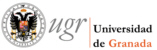 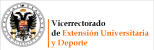 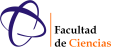 Geolodía 11 – Huelva a lo largo de la Vía Verde del Guadiana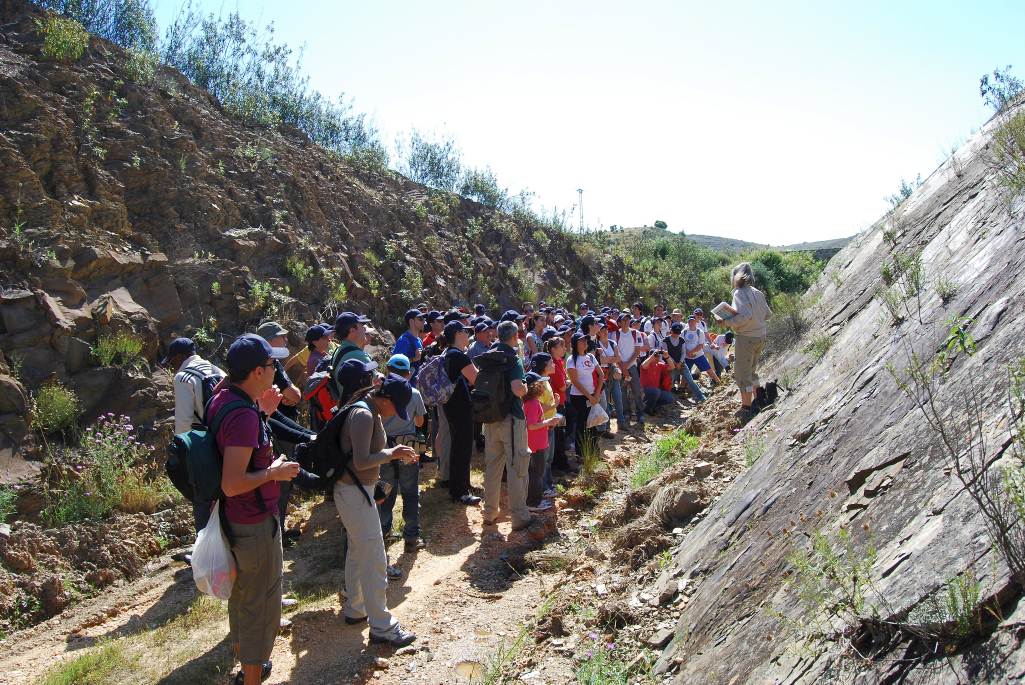 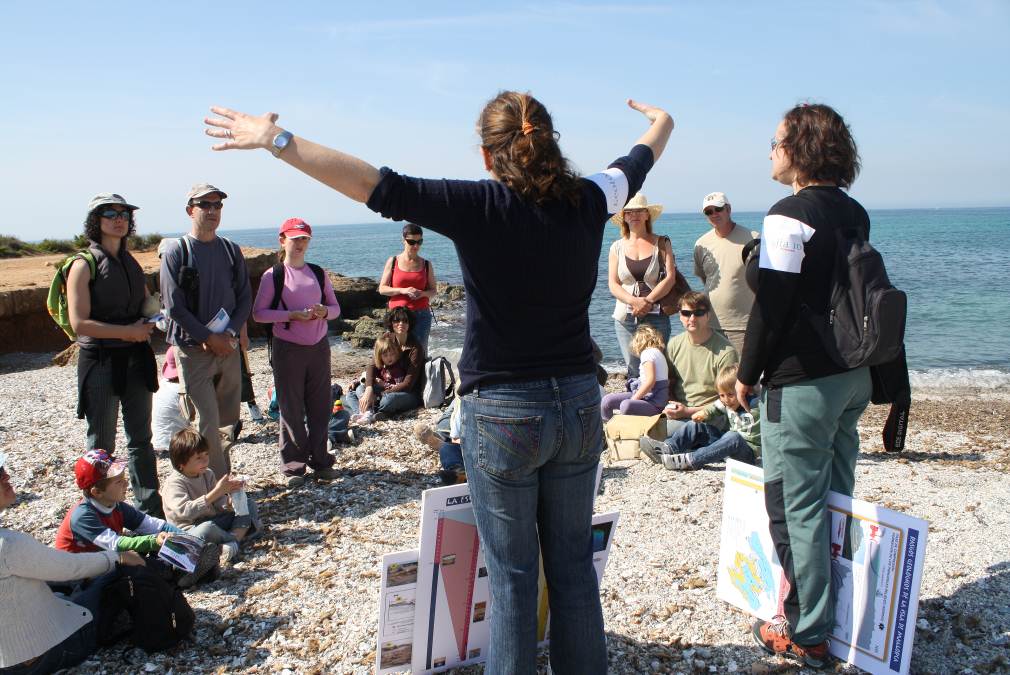 Familias con niños disfrutando de Geolodía 10 – Mallorca en las playas de la Bahía de Palma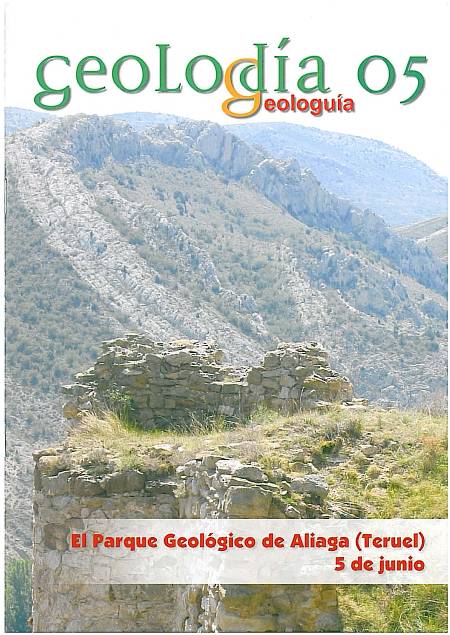 En cada una de las excursiones, se distribuirá una pequeña guía, que mostrará las características geológicas del recorrido. La versión digital de cada uno de las 50 guías geológicas estará también disponible en la página web de  de España poco antes de la excursión (www.sociedadgeologica.es).Portada del cuaderno de campo de Geolodía 05 celebrado en TeruelProvinciaTítulo de la excursiónTítulo de la excursiónTítulo de la excursiónLugar de la excursiónLugar de la excursiónContactoContacto Institución AndalucíaAndalucíaAndalucíaAndalucíaAndalucíaAndalucíaAndalucíaAndalucíaAndalucíaAlmería Cabo de Gata: Un mar de volcanesCabo de Gata: Un mar de volcanesCabo de Gata: Un mar de volcanesCabo de GataCabo de GataJosé María Calaforrajmcalaforra@ual.esJosé María Calaforrajmcalaforra@ual.esUniversidad de AlmeríaParque natural Cabo de Gata -NíjarCádiz Celebración Geológica del Bicentenario de 1812. Evolución de la Bahía de Cádiz en el transcurso de los tiempos geológicosCelebración Geológica del Bicentenario de 1812. Evolución de la Bahía de Cádiz en el transcurso de los tiempos geológicosCelebración Geológica del Bicentenario de 1812. Evolución de la Bahía de Cádiz en el transcurso de los tiempos geológicosBahía de Cádiz, San Fernando, CádizBahía de Cádiz, San Fernando, CádizAngel Sánchez Bellónangel.sanchez@uca.esAngel Sánchez Bellónangel.sanchez@uca.esUniversidad de CádizCórdobaLos secretos geológicos de la Sierra de la HorconeraLos secretos geológicos de la Sierra de la HorconeraLos secretos geológicos de la Sierra de la HorconeraBorde noroeste de la Sierra de la HorconeraBorde noroeste de la Sierra de la HorconeraAlicia Serna Barqueroaserna@tragsa.esAlicia Serna Barqueroaserna@tragsa.esGeoparque de la SubbéticaUniversidad de JaénGranadaLas rocas hacen ciudadhttp://www.ugr.es/~agcasco/geolodiagranada2012/http://www.facebook.com/profile.php?id=100003656607317&sk=wallhttps://twitter.com/#!/GeolodiaGranadaLas rocas hacen ciudadhttp://www.ugr.es/~agcasco/geolodiagranada2012/http://www.facebook.com/profile.php?id=100003656607317&sk=wallhttps://twitter.com/#!/GeolodiaGranadaLas rocas hacen ciudadhttp://www.ugr.es/~agcasco/geolodiagranada2012/http://www.facebook.com/profile.php?id=100003656607317&sk=wallhttps://twitter.com/#!/GeolodiaGranadaUna excursión por la ciudad para el reconocimiento de rocas y minerales enedificios históricos, recientes, esculturas, calles, aceras, jardines,mobiliario urbano...Una excursión por la ciudad para el reconocimiento de rocas y minerales enedificios históricos, recientes, esculturas, calles, aceras, jardines,mobiliario urbano...Antonio García Cascoagcasco@ugr.esAntonio García Cascoagcasco@ugr.esUniversidad de GranadaHuelva De los Cabezos a las Marismas: Conoce tu tierra, Conoce HuelvaDe los Cabezos a las Marismas: Conoce tu tierra, Conoce HuelvaDe los Cabezos a las Marismas: Conoce tu tierra, Conoce HuelvaPaseo geológico por Huelva capitalPaseo geológico por Huelva capitalFrancis  Alonsoalonso@uhu.esFrancis  Alonsoalonso@uhu.esUniversidad de HuelvaJaénLas montañas que surgieron del mar: la Sierra Sur de JaénLas montañas que surgieron del mar: la Sierra Sur de JaénLas montañas que surgieron del mar: la Sierra Sur de JaénJaén – Otiñar – Embalse del QuiebrajanoJaén – Otiñar – Embalse del QuiebrajanoJosé Miguel Molina Cámara jmmolina@ujaen.es, José Miguel Molina Cámara jmmolina@ujaen.es, Universidad de Jaén. Instituto de Estudios GiennensesMálagaUn paisaje difícil de olvidar: el Torcal de AntequeraUn paisaje difícil de olvidar: el Torcal de AntequeraUn paisaje difícil de olvidar: el Torcal de AntequeraTorcal de AntequeraTorcal de AntequeraAna Isabel Marín Guerrero aimarin@uma.esAna Isabel Marín Guerrero aimarin@uma.esUniversidad de Málaga, Centro de Hidrogeología de la Universidad de Málaga (CEHIUMA), Fundación Cueva de Nerja-Museo de Historia y Academia Malagueña de Ciencias.Sevilla Colisión continental paleozóica y canteras romanas: Ruta en el entorno de Almadén de la Plata (Geoparque de la Sierra Norte de Sevilla)Colisión continental paleozóica y canteras romanas: Ruta en el entorno de Almadén de la Plata (Geoparque de la Sierra Norte de Sevilla)Colisión continental paleozóica y canteras romanas: Ruta en el entorno de Almadén de la Plata (Geoparque de la Sierra Norte de Sevilla)Almadén de la PlataAlmadén de la PlataManu Díaz Azpirozmdiaazp@upo.es Manu Díaz Azpirozmdiaazp@upo.es Universidad Pablo Olavide Geoparque de la Sierra Norte de SevillaAragónAragónAragónAragónAragónAragónAragónAragónAragónHuesca El Parque Nacional de Ordesa y Monte Perdido: un paraiso... ¿también geológico?El Parque Nacional de Ordesa y Monte Perdido: un paraiso... ¿también geológico?El Parque Nacional de Ordesa y Monte Perdido: un paraiso... ¿también geológico?OrdesaOrdesaAntonio Casas Sainzacasas@unizar.esAntonio Casas Sainzacasas@unizar.esUniversidad de ZaragozaParque del Sobrarbe, Parque Nacional de OrdesaTeruel Hace dos millones de años: hienas, gacelas y monosHace dos millones de años: hienas, gacelas y monosHace dos millones de años: hienas, gacelas y monosYacimiento paleontológico de la Puebla de ValverdeYacimiento paleontológico de la Puebla de ValverdeLuis Alcaláalcala@dinopolis.comLuis Alcaláalcala@dinopolis.comDinópolisZaragoza El macizo del Moncayo: un coloso geológicoEl macizo del Moncayo: un coloso geológicoEl macizo del Moncayo: un coloso geológicoParque Natural de la Dehesa del MoncayoParque Natural de la Dehesa del MoncayoAndrés Gilagil@unizar.esAndrés Gilagil@unizar.esUniversidad de ZaragozaCanarias Canarias Canarias Canarias Canarias Canarias Canarias Canarias Canarias Las PalmasLas PalmasEntre el fuego y el mar: un paseo por la costa Norte de Gran CanariaCosta Norte de Gran CanariaCosta Norte de Gran CanariaMaría del Carmen 
Cabrera Santana
mcabrera@dfis.ulpgc.esMaría del Carmen 
Cabrera Santana
mcabrera@dfis.ulpgc.esUniversidad de Las Palmas
Grupo de investigación GEOVOLUniversidad de Las Palmas
Grupo de investigación GEOVOLTenerife Tenerife Historias depómez y cenizas. Maravillas geológicas del sur de TenerifeArico y Granadilla de Abona (Tenerife)Arico y Granadilla de Abona (Tenerife)Juan Coellojuanjc.cia@cabtfe.esJuan Coellojuanjc.cia@cabtfe.esMuseo de Ciencias Naturales de TenerifeMuseo de Ciencias Naturales de TenerifeCantabriaCantabriaCantabriaCantabriaCantabriaCantabriaCantabriaCantabriaCantabriaCantabria Cantabria Desde el Camello a la Magdalena: otro paseo por la historia geológica de CantabriaSantanderSantanderViola María Bruschi viola.bruschi@unican.esViola María Bruschi viola.bruschi@unican.esUniversidad de CantabriaUniversidad de CantabriaCastilla - La ManchaCastilla - La ManchaCastilla - La ManchaCastilla - La ManchaCastilla - La ManchaCastilla - La ManchaCastilla - La ManchaCastilla - La ManchaCastilla - La ManchaAlbaceteAlbaceteFallas, Fuentes y Tobas: La Falla de Socovos, espina dorsal de la Sierra del SeguraSocovosSocovosMario Sánchez-Gómez msgomez@ujaen.esMario Sánchez-Gómez msgomez@ujaen.esDepartamento de GeologíaUniversidad de JaénInstituto de Estudios Albacetenses Delegación de medio Ambiente de Albacete (Junta de Comunidades de Castilla-La Mancha)Departamento de GeologíaUniversidad de JaénInstituto de Estudios Albacetenses Delegación de medio Ambiente de Albacete (Junta de Comunidades de Castilla-La Mancha)Ciudad RealCiudad RealAlmadén y sus yacimientos de mercurio: 50 años de estudios geológicosAlrededores de AlmadénAlrededores de AlmadénJosé Luis Gallardo MillánJoseLuis.GMillan@uclm.esJosé Luis Gallardo MillánJoseLuis.GMillan@uclm.esUniversidad de Castilla-La ManchaUniversidad de Castilla-La ManchaCuencaCuencaCuando el río se hace piedra: el pasado oculto de EnguídanosTobas del Cuaternario de Las Chorreras, EnguídanosTobas del Cuaternario de Las Chorreras, EnguídanosJuana Vegas Salamancaj.vegas@igme.esJuana Vegas Salamancaj.vegas@igme.esIGME Madrid (Patrimonio)IGME Madrid (Patrimonio)GuadalajaraGuadalajaraUn paseo por las minas de plata de HiendelaencinaHiendelaencinaHiendelaencinaAmelia Calongea.calonge@uah.esAmelia Calongea.calonge@uah.esUniversidad de Alcalá de HenaresUniversidad de Alcalá de HenaresToledoToledoExcursión Geológica por la Provincia de ToledoJosé María Bodoquejosemaria.bodoque@uclm.esJosé María Bodoquejosemaria.bodoque@uclm.esDiputación de ToledoDiputación de ToledoCastilla y LeónCastilla y LeónCastilla y LeónCastilla y LeónCastilla y LeónCastilla y LeónCastilla y LeónCastilla y LeónCastilla y LeónÁvila Ávila Una ascensión al Torreón de Galayos desde el PaleozoicoPlataforma del Nogal del Barranco, Guisando (Ávila)Plataforma del Nogal del Barranco, Guisando (Ávila)Mercedes Sánchez Sánchezcancuriela@hotmail.com Mercedes Sánchez Sánchezcancuriela@hotmail.com Parque Regional Sierra de GredosIGMEParque Regional Sierra de GredosIGMEBurgos Burgos Geología y dinosaurios: las claves para entender el pasadoQuintanilla de las Viñas, comarca de LaraQuintanilla de las Viñas, comarca de LaraFidel Torcidafideltorcida@hotmail.comFidel Torcidafideltorcida@hotmail.comMuseo de los dinosauriosSala de los InfantesColectivo Arqueológico-Paleontológico de SalasUniversidad de SalamancaMuseo de los dinosauriosSala de los InfantesColectivo Arqueológico-Paleontológico de SalasUniversidad de SalamancaLeónLeónEl Sil, ladrón de ríosComarca de  Laciana y de BabiaComarca de  Laciana y de BabiaJuan Manuel Rincón Riveroaragonitoazul@hotmail.comJuan Manuel Rincón Riveroaragonitoazul@hotmail.comMuseo Alto BierzoMuseo Alto BierzoPalencia Palencia Paisajes Kársticos: Los Caminos del AguaLora de Valdivia, Cueva de los Franceses y CovalaguaLora de Valdivia, Cueva de los Franceses y CovalaguaJosé Ángel Sánchez Fabiánjafabian@yahoo.comJosé Ángel Sánchez Fabiánjafabian@yahoo.comSGE, AEPECTSGE, AEPECTSalamanca Salamanca Un paseo por el pasado y presente de la Sierra de FranciaSierra de FranciaSierra de FranciaAntonio Martínez Grañaamgranna@usal.esAntonio Martínez Grañaamgranna@usal.esUniversidad de Salamanca Asociación Salmantina de Agricultura de MontañaUniversidad de Salamanca Asociación Salmantina de Agricultura de MontañaSegovia Segovia Próxima estación: el Cretácico de TejadillaValle de Tejadilla (antigua vía del tren de la línea de Medina del Campo).Valle de Tejadilla (antigua vía del tren de la línea de Medina del Campo).Óscar Cabestrero Aranda oscarcabestrero@gmail.comÓscar Cabestrero Aranda oscarcabestrero@gmail.comSGE, AEPECT ,Geología de SegoviaSGE, AEPECT ,Geología de SegoviaSoria Soria Conquezuela-Ambrona: ¿un lago dos veces desecado en plena estepa castellana?Ambrona/poldjé de ConquezuelaAmbrona/poldjé de ConquezuelaAntonio Sastre Merlínantonio.sastre@uah.esAntonio Sastre Merlínantonio.sastre@uah.esUniversidad de Alcalá de HenaresUniversidad de Alcalá de HenaresValladolid Valladolid Caminando alrededor de la ciudad de Valladolid para descubrir su pasado geológico: Fuente El Sol y Fuente La Mona.Valladolid (recorrido periurbano)Valladolid (recorrido periurbano)Jaime Delgadojdelgado@dce.uva.esJaime Delgadojdelgado@dce.uva.esUniversidad de ValladolidUniversidad de ValladolidZamoraZamoraDe la roca a  la piedra: desde las canteras del oeste de Zamora hasta sus monumentosZamora y canteras de SayagoZamora y canteras de SayagoMiguel López Plazamilplaz@usal.esMiguel López Plazamilplaz@usal.esUniversidad de SalamancaIRNA (Instituto de Recursos Naturales, CSIC), REARASA y SIEMCALSAUniversidad de SalamancaIRNA (Instituto de Recursos Naturales, CSIC), REARASA y SIEMCALSACataluñaCataluñaCataluñaCataluñaCataluñaCataluñaCataluñaCataluñaCataluñaBarcelonaBarcelonaFumanya, carbón y dinosauriosMinas de carbónde Fígols y VallcebreMinas de carbónde Fígols y VallcebreBegoña Poza begopoza@gmail.comBegoña Poza begopoza@gmail.comConsorci Ruta Minera (Cercs, Vallcebre, Fígols i Guardiola de Berguedà)Museu de les Mines de CercsConsorci Ruta Minera (Cercs, Vallcebre, Fígols i Guardiola de Berguedà)Museu de les Mines de CercsGirona Girona ¿Quien mató al tapir del Camp dels Ninots?Caldes de MalavellaCaldes de MalavellaMontsé Vehicatalunya@aepect.orgMontsé Vehicatalunya@aepect.orgAEPECT CatalunyaGeocamb de la UdG con la colaboración del IPHESAEPECT CatalunyaGeocamb de la UdG con la colaboración del IPHESLleidaLleidaAgua y roca en unas montañas mágicasParque Nacional de Aigüestortes i Estany de Sant Maurici (sector de Espot)Parque Nacional de Aigüestortes i Estany de Sant Maurici (sector de Espot)Jaume Comasjcomas@gencat.catJaume Comasjcomas@gencat.catParc Nacional d’Aigüestortes i Estany de Sant MauriciParc Nacional d’Aigüestortes i Estany de Sant MauriciTarragona Tarragona Itinerario geológico por la ciudad de TarragonaCiudad de TarragonaCiudad de TarragonaDavid Albalat Vàzquezdalbalat@colgeocat.orgDavid Albalat Vàzquezdalbalat@colgeocat.orgColegio de geólogos de CataluñaColegio de geólogos de CataluñaComunidad de MadridComunidad de MadridComunidad de MadridComunidad de MadridComunidad de MadridComunidad de MadridComunidad de MadridComunidad de MadridComunidad de MadridMadridMadridGeología de la Sierra norte de Madrid: tan cerca y tan desconocidaSierra de la Morcuera y Valle de RascafríaSierra de la Morcuera y Valle de RascafríaEnrique Díaze.diaz@igme.esEnrique Díaze.diaz@igme.esIGMECENIEHIGMECENIEHComunidad Foral de NavarraComunidad Foral de NavarraComunidad Foral de NavarraComunidad Foral de NavarraComunidad Foral de NavarraComunidad Foral de NavarraComunidad Foral de NavarraComunidad Foral de NavarraComunidad Foral de NavarraNavarra Navarra Actividad del agua subterránea en Aralar. El manantial de Aitzarreta y la cueva de Mendukilo.Iribas y alrededoresIribas y alrededoresEsteban Faci efacipar@cfnavarra.esEsteban Faci efacipar@cfnavarra.esServicio Geológico de la Comunidad Foral de NavarraUniversidad de ZaragozaServicio Geológico de la Comunidad Foral de NavarraUniversidad de ZaragozaComunidad ValencianaComunidad ValencianaComunidad ValencianaComunidad ValencianaComunidad ValencianaComunidad ValencianaComunidad ValencianaComunidad ValencianaComunidad ValencianaAlicanteAlicanteLa montaña de sal de PinosoPinoso (Cabezo de la sal)Pinoso (Cabezo de la sal)Pedro Alfaropedro.alfaro@ua.esPedro Alfaropedro.alfaro@ua.esUniversidad de AlicanteUniversidad de AlicanteCastellónCastellónBejís, un paseo por el TriásicoBejísBejísAndrés Santos-Cubedogrup.guix@gmail.comAndrés Santos-Cubedogrup.guix@gmail.comConselleria de Educación de la Generalitat ValencianaGrup Guix de Vila-real.Conselleria de Educación de la Generalitat ValencianaGrup Guix de Vila-real.Valencia   Valencia   El doble meandro encajado del río TuriaChulillaChulillaCarlos de SantistebanCarlos.Santisteban@uv.esCarlos de SantistebanCarlos.Santisteban@uv.esUniversitat de ValènciaUniversitat de ValènciaExtremaduraExtremaduraExtremaduraExtremaduraExtremaduraExtremaduraExtremaduraExtremaduraExtremaduraBadajoz Badajoz La Geología de Mérida vista desde Sierra CarijaMéridaMéridaMagín Murillomagin.murillo@agex.orgMagín Murillomagin.murillo@agex.orgAsociación Geológica de Extremadura (AGEx)Asociación Geológica de Extremadura (AGEx)Cáceres Cáceres El Geoparque de Las Villuercas: Desde la Sima de la Cueva de Castañar de Ibor a lo alto del Risco de La VilluercaVilluercas-Cueva de CastañarVilluercas-Cueva de CastañarAna María Alonso Zarzaalonsoza@geo.ucm.esAna María Alonso Zarzaalonsoza@geo.ucm.esCentro de Interpretación de la Cueva de CastañarCentro de Interpretación de la Cueva de CastañarGalicia Galicia Galicia Galicia Galicia Galicia Galicia Galicia Galicia A CoruñaA CoruñaLugoLugoRocas fluyendo en el interior de una montaña: metamorfismo ydeformación en el Manto de MondoñedoPlayas de la costa de LugoPlayas de la costa de LugoJuan Gómez Barreirojgomezbarreiro@gmail.comJuan Gómez Barreirojgomezbarreiro@gmail.comUniversidad de SalamancaUniversidad de SalamancaOurenseOurenseLos orígenes de la ciudad de Ourense: una cuestión de GeologiaAlrededores de OurenseAlrededores de OurenseRamón Seara Valeroraseava@hotmail.comRamón Seara Valeroraseava@hotmail.comFacultad de Ciencias de Ourense  Universidad de VigoFacultad de Ciencias de Ourense  Universidad de VigoPontevedraPontevedraLa Lanzada, no solo arena y mar: un paseo geológico por la playaPlaya de la Lanzada entre los concellos de Sanxenxo y O GrovePlaya de la Lanzada entre los concellos de Sanxenxo y O GroveBienvenido Diez Ferrerjbdiez@uvigo.esBienvenido Diez Ferrerjbdiez@uvigo.esUniversidad de VigoUniversidad de VigoIslas BalearesIslas BalearesIslas BalearesIslas BalearesIslas BalearesIslas BalearesIslas BalearesIslas BalearesIslas BalearesIslas BalearesIslas Balearesa) Lagos, rios y playas de hace 25 millones de añosb) Los mares menorquines de hace 350 millones de añosa) Isla de Mallorca: Peguera (Término Municipal de Calvià)b) Isla de Menorca: Binimel·là (Término Municipal de Es Mercadal)a) Isla de Mallorca: Peguera (Término Municipal de Calvià)b) Isla de Menorca: Binimel·là (Término Municipal de Es Mercadal)Jordi Giménez Garcíajgimenez@dgreghid.caib.esJordi Giménez Garcíajgimenez@dgreghid.caib.esD.G. Recursos Hidrics y AEPECT BalearesD.G. Recursos Hidrics y AEPECT BalearesLa RiojaLa RiojaLa RiojaLa RiojaLa RiojaLa RiojaLa RiojaLa RiojaLa RiojaLa Rioja La Rioja Grávalos: terremotos, volcanes, minerales y aguasGrávalosGrávalosArsenio Muñozarmunoz@unizar.esArsenio Muñozarmunoz@unizar.esUniversidad de ZaragozaUniversidad de ZaragozaPaís VascoPaís VascoPaís VascoPaís VascoPaís VascoPaís VascoPaís VascoPaís VascoPaís VascoÁlavaÁlavaMares, lagos y ríos de AlavaDe Vitoria a LaguardiaDe Vitoria a LaguardiaLuis Eguiluzluis.eguiluz@ehu.esLuis Eguiluzluis.eguiluz@ehu.esUniversidad del País VascoUniversidad del País VascoGuipúzcoa Guipúzcoa Aralar: Desde los mares jurásicos a los glaciares del CuaternarioSierra de AralarSierra de AralarAsier Hilario Orúsflysch@gipuzkoa.netAsier Hilario Orúsflysch@gipuzkoa.netCentro de Interpretación Algorri, ZumaiaCentro de Interpretación Algorri, ZumaiaVizcayaVizcayaMontes de Hierro, espacios para el recuerdoMinas de hierro (Meatzaldea)Minas de hierro (Meatzaldea)Alex Francoafranco@eve.esAlex Francoafranco@eve.esAsociación Vasca de Mineralogía y Paleontología "HARRIDUNAK"Asociación Vasca de Mineralogía y Paleontología "HARRIDUNAK"Principado de AsturiasPrincipado de AsturiasPrincipado de AsturiasPrincipado de AsturiasPrincipado de AsturiasPrincipado de AsturiasPrincipado de AsturiasPrincipado de AsturiasPrincipado de AsturiasAsturias Asturias Los fósiles de OviedoRecorrido urbano por OviedoRecorrido urbano por OviedoMiguel Arbizu marbizu@geol.uniovi.esMiguel Arbizu marbizu@geol.uniovi.esUniversidad de OviedoUniversidad de OviedoRegión de MurciaRegión de MurciaRegión de MurciaRegión de MurciaRegión de MurciaRegión de MurciaRegión de MurciaRegión de MurciaRegión de MurciaMurcia Murcia Un día para conocer la geología viva de Lorca: la falla responsable del terremoto de 2011 y mucho másLorcaLorcaFrancisco Guillén Mondéjarmondejar@um.esFrancisco Guillén Mondéjarmondejar@um.esUniversidad de MurciaUniversidad de MurciaCeutaCeutaCeutaCeutaCeutaCeutaCeutaCeutaCeutaCeutaCeutaUn recorrido geológico entre el Rif y las BéticasCeutaCeutaMiriam Minutella Albarracinmaminutella@hotmail.comMiriam Minutella Albarracinmaminutella@hotmail.comInstituto de Estudios CeutíesInstituto de Estudios Ceutíes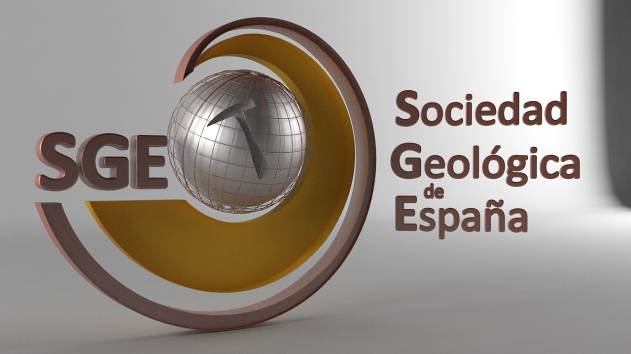      Fundada en  día de hoy  cuenta con cerca de mil socios que provienen de distintos ámbitos, desde investigadores de universidades y centros públicos de investigación, hasta profesionales de compañías privadas, pasando por profesores de institutos de enseñanza primaria o secundaria, sin olvidar los simples aficionados a  sede se encuentra en  de Salamanca.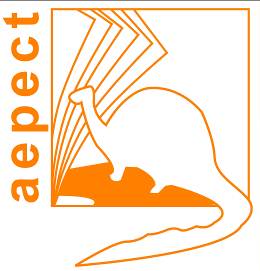      La AEPECT es una entidad sin ánimo de lucro, abierta a todas aquellas personas interesadas en la enseñanza de las Ciencias de  que dedica sus esfuerzos a defender la presencia y contribución de las Ciencias de  en la formación de los ciudadanos y a favorecer el intercambio de investigaciones y experiencias educativas.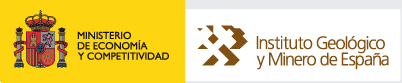 El Instituto Geológico y Minero de España es un Organismo Público de Investigación adscrito al Ministerio de Economía y Competitividad.